Příloha č. 2, Smlouvy o dílo č. 01/2017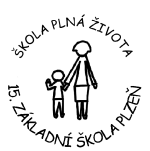 Terezie Brzkové 33-35,příspěvková organizaceTerezie Brzkové 33-35, 318 00 Plzeň IČ:  68784619 	DIČ: CZ68784619VÁŠ DOPIS ZNAČKY /ZE DNE		NAŠE ZNAČKA		VYŘIZUJE		PLZEŇ				                                                                         20.6.2017Objednávka Vážení, dle naší poptávky a Vaší cenové nabídky č. 21707368, ze dne 20.6.2017, objednáváme „Výměnou oken v II. a III.N.P. pavilonu B – HB: I.N.P. – WC dívek a hochů pavilonů tělocvičen a I.N.P. pavilonu školní kuchyně a ZUŠ, 15. ZŠ v Plzni, Terezie Brzkové 33 – 35.“ Dostavte se prosím dne 23.6.2017 v 09.00 hod. do kanceláře ŘŠ k podpisu smlouvy o dílo na shora uvedenou zakázku.  Nebude-li Vám tento termín vyhovovat, navrhněte náhradní termín. Případné dotazy k uvedené objednávce a k termínu zahájení díla, dohodněte před podpisem smlouvy osobně, nebo telefonicky se správcem budov panem na výše uvedených telefonních číslech, nebo na tel. S pozdravem      Ředitelka školy Smlouva o dílo č.01/2017Smlouva o dílo  Kterou uzavírají níže uvedené smluvní strany ve smyslu ustanovení  § 2586 a následujících, dle Nového občanského Zákona č. 89/2012, platného od 1.1.2014I.Smluvní strany1. Objednatel: 15. základní škola, Terezie Brzkové 33-35 příspěvková organizace                Terezie Brzkové 33 – 35, 318 11 Plzeň    zastoupená:                                 IČO:  68784619                                DIČ: CZ68784619na straně jedné jako objednatel (dále též „objednatel“)2. Zhotovitel: MERLLING, spol. s r.o., Šťáhlavská 605/111, 337 01 Rpkycany     zastoupená:      bankovní spojení                                   IČO: 64358402                                  DIČ: CZ64358402Na straně druh jako zhotovitel (dále též „zhotovitel“)Doplňující informaceOsoby zastupující objednatele ve věcech smluvníchve věcech správních  technickýchosoby zastupující zhotoviteleve věcech smluvníchve věcech technickýchI. Předmět smlouvypředmět této smlouvy jsou::„Stavební práce spojené s výměnou oken v II. a III.N.P. pavilonu B – HB: I.N.P. – WC dívek a hochů pavilonů tělocvičen a I.N.P. pavilonu školní kuchyně, 15. ZŠ v Plzni, Terezie Brzkové 33 – 35“.Touto smlouvou se zhotovitel zavazuje k provedení díla dle cenové nabídky ze dne 20.6.2017, která se stává  nedílnou součástí této smlouvy a je závazná pro obě strany.Objednatel se zavazuje dle článku č. III. této smlouvy k zaplacení ceny za jeho provedení dle shora uvedené 	cenové nabídky a platných právních předpisů ke dni zdanitelného plnění.Zhotovitel je povinen provést dílo na svůj náklad a na své nebezpečí. Zhotovitel stvrzuje, že instalovaná okna a ostatní dodávky splňují parametry na větrání a parametry  mikroklimatických podmínek uvedených v příloze vyhlášky č. 343, kterou se mění vyhláška č. 410/2005 Sb.,o hygienických požadavcích na prostory a provoz zařízení a provozoven pro výchovu a vzdělávání dětí a mladistvých. -1-II.Doba plněníII. 1.    Zhotovitel po dohodě s objednatelem začne s prováděním díla v den podpisu smlouvy oběma smluvními             stranami. Vlastní provedení montážích prací bude zahájeno dne 3.7.2017.             II. 2.    Práce budou ukončeny předáním díla nejpozději k 2.8.2017.II. 3.    Jestliže objednatel odmítne část díla nebo dílo celé převzít, sepíší smluvní strany zápis, v němž uvedou svá    	stanoviska, jejich odůvodnění a následné řešení.III.Cena za díloIII. 1.	Cena za dílo je stanovena dle cenové nabídky zhotovitele, která tvoří nedílnou součást smlouvy o dílo	jako příloha č. 1. III. 2.						Cena za dílo bez DPH činí  491 741,-  KčIII. 3.	 Objednatel nepřistoupí na navýšení ceny díla v průběhu realizace díla, kterou by zhotovitel považoval   	 promítnout do ceny a uhradit v důsledku opomenutí ocenění prací, materiálů, atd. vycházející z rozsahu  	a podmínek zadávací dokumentace.III. 4.	Cena za dílo uvedená v článku III. 2. této smlouvy je konečná a neměnná. Cena zahrnuje veškeré náklady na provedení díla od jeho započetí až do úplného předání a převzetí díla.III. 5.   V souladu se zákonem č. 235/2004 Sb. o dani z přidané hodnoty v aktuálním znění, § 92 e) a podle klasifikace    	CZ-CPA 41-43 je toto plnění předmětem přenesené daňové povinnosti. Z toho vyplývá, že dodavatel vystaví fakturu – daňový doklad na celkovou cenu ujednanou mezi oběma smluvními stranami v ceně bez DPH. Na daňovém dokladu je povinen uvést sdělení: „Daň odvede zákazník „ (zákon 235/2004 § 29, písmeno c).)IV.Platební podmínkyIV.1.		Smluvní strany se dohodly, že objednatel neposkytuje zálohy IV.2.		Zhotovitel  je   oprávněn   vyúčtovat  cenu  za  dílo konečnou fakturou po řádném předání díla, tzn. po úplném    odstranění  případných  vad  a  nedodělků, po ověření kvality díla objednatelem a po odstranění škod třetím osobám. IV.3.		Smluvní strany se dohodly, že splatnost faktur bude 14 dnů ode dne doručení faktury objednateli. Faktury          		budou předány osobně proti podpisu nebo poštou doporučeně doručené. Způsob úhrady je dohodnut jako            		bezhotovostní – bankovní převod.IV.4.		Faktura doručená v termínu od 24.7.2017 do 2.8.2017 bude mít prodlouženou splatnost na 21dnů            (prázdninový režim školy).V.SankceV. 1    V případě prodlení zhotovitele s provedením nebo předáním díla, je objednatel oprávněn účtovat zhotoviteli             smluvní pokutu ve výši  0,05% z ceny díla za každý den prodlení.V. 2.   V případě prodlení zhotovitele s odstraněním vad díla a nedodělků, je objednatel oprávněn účtovat zhotoviteli smluvní pokutu ve výši 0,05% za každý den prodlení. V. 3.   V  případě prodlení objednatele s  úhradou ceny za dílo, je zhotovitel oprávněn účtovat objednateli smluvní pokutu ve výši 0,05% za každý den prodlení.VI.Práva a povinnosti objednateleVI.1.	Objednatel jmenuje před zahájením prací svého zástupce ve věcech správních a ve věcech technických, který              je oprávněn jej zastupovat při  realizaci  díla  jako technický dozor investora (TDI) s pravomocí kontroly rozsahu prací,  jejich  kvalitou, množstvím skutečně provedených prací a přebíráním vlastního díla (viz. str.1 této Smlouvy o dílo).VI.2.	Objednatel se zavazuje předat  zhotoviteli  staveniště do 14-ti dnů  po  podpisu smlouvy v rozsahu  dohodnutém  před  zahájením  stavby.  O předání a převzetí staveniště bude proveden zápis. VI.3.	Objednatel zajistí zhotoviteli podmínky  pro  provádění díla. VI.4.	Objednatel zajistí zhotoviteli přístup do objektu po celou dobu realizace díla.     VI.5.	Objednatel  si  vyhrazuje  právo  pozastavit  výkon  prací  na dobu nezbytně nutnou k odstranění nedostatků 	v případě, že nebude plněna tato smlouva o dílo nebo nebude dodržena kvalita prováděného díla. Toto -2-	přerušení nemá vliv na ustanovení článku II. této smlouvy.VI.6.  Objednatel má právo odstoupit od smlouvy, nebude-li spokojen s kvalitou prováděných prací, plněním             dílčích závazků a termínů nebo jiným závažným neplněním této smlouvy. Závažným neplněním této smlouvy              je nejméně 3x neplněné smluvní povinnosti, na které byl zhotovitel písemné upozorněn a vyzván k jejich odstranění. V tomto případě objednatel uhradí pouze řádně provedené práce, případně materiál specifický pro předmětnou stavbu.VI.7.   Odstoupení od smlouvy musí být písemné, musí v něm být přesným způsobem vymezen a specifikován důvod             odstoupení od smlouvy a musí být smluvní straně, která povinnosti porušila prokazatelně doručeno.  Odstoupení od smlouvy je účinné dnem doručení.   VI.8.   Objednatel je povinen řádně provedené dílo ve sjednané kvalitě převzít.VII. Práva a povinnosti zhotoviteleVII.1.  V případě, že zhotovitele bude při provádění prací zastupovat jiná osoba než osoba, která je uvedená ve smlouvě (viz. str.1 této Smlouvy o dílo) doloží zhotovitel před zahájením prací doklad o její způsobilosti. Dle stavebního zákona, zhotovitel vymezí jeho pravomoci a přiloží fotokopii dokladu o jeho způsobilosti, která bude založena jako zvláštní příloha této smlouvy o dílo.    VII.2.  Zhotovitel je povinen provést předmět smlouvy podle pokynů objednatele a v dohodnuté lhůtě jej zadavateli             předat.VII.3.  Zhotovitel provede dílo s odbornou péčí a v požadované kvalitě výborné. Veškeré materiály budou             dodány v 1. jakostní třídě dle cenové nabídky, která je nedílnou součástí smlouvy o dílo. VII.4.  Zhotovitel zajišťuje případné vytyčení a ochranu inženýrských sítí. Za jejich případné poškození nese  plnou              odpovědnost. Před zahájením prací, označí a vytýčí prostor staveniště a označí informačními tabulemi             s  uvedením názvu firmy a jménem zodpovědné osoby zhotovitele (stavbyvedoucího atd.) VII.5.  Od okamžiku převzetí staveniště zhotovitel zodpovídá objednateli: za dodržování zákona č. 125/97 Sb. o nakládání s odpady, likvidaci a třídění odpadu a na vlastní náklady, odvést a uložit na skládku všechen odpad vzniklý při provádění díla.zajištění nebo odstranění materiálu, pracovního nářadí, strojů a pracovních pomůcek na dobu nezbytně nutnou tak, aby nebylo ohroženo zdraví a životy zaměstnanců školy. vlastní řízení postupu prací a sledování a dodržovaní předpisů BOZP dodržování zákona č. 133/85 Sb. o   			požární ochraně ve znění pozdějších předpisů a vyhlášek způsobem dle přílohy č.3, této Smlouvy          	o dílo v souladu s provozním řádem školy a neohrozit tím bezpečnost a zdraví žáků a zaměstnanců školypodřídit svojí pracovní činnost, pohyb dopravních prostředků a strojů provozu školského zařízení po ukončení díla staveniště uklidit a použité plochy uvést do původního stavu. za veškeré škody způsobené na stavbě a na vybavení budov rovněž za škody, které vznikly jeho činností v souvislosti s prováděním díla i třetím na stavbě nepodílejícím se osobám jdou k tíži zhotovitele.za materiály a výrobky potřebné pro zhotovení díla dle stavebního zákona a nařízení o technických              požadavcích na výrobkypředání kopie prohlášení o shodě,  nebo  čestného  prohlášení  o  shodě  u  použitých výrobků a to před                 jejich zabudováním.VII.6.   Zhotovitel je povinen odsouhlasit s objednatelemzměny subdodavatelských firemzměny osoby pověřené vedením stavby  VII.7.  Za účelem plynulosti výstavby je zhotovitel, nebude-li stanoveno jinak, povinen jedenkrát týdně svolávat               kontrolní dny stavby, na které přizve zástupce objednatele.VIII. Předání dílaVIII.1.  Strany se dohodly, že zhotovitel před dokončení díla písemně oznámí objednateli dokončení díla a možnost  		   jeho předání. VIII.2.  Za objednatele převezme dílo jeho zástupce ve věcech technických – TDI a správce objektu 15. ZŠ v Plzni,  		  Terezie Brzkové 33-35.   VIII.2.  Zhotovitel vypracuje předávací protokol, v němž bude uveden soupis případných vad a nedodělků, které               nebrání bezpečnému užívání díla. Tyto je zhotovitel povinen odstranit na vlastní náklady, a to neprodleně.VIII.3.  Před předáním stavby zpracuje a předá (bude-li to povaha díla nebo jeho části vyžadovat) zhotovitel               objednateli: originál stavebního deníku bude-li vedenzápisy a osvědčení o provedených zkouškách dodaného zařízení a prohlášení o shodě doklad o likvidaci a třídění odpadu ostatní doklady zhotovitele pro přejímací řízení (pasparty, návody…)-3-IX. Záruční doba a odpovědnost za vadyIX.1.   Záruční doba na  provedené  dílo je stanovena v délce 60 měsíců a počíná běžet dnem předání díla.IX.2.   Lhůta pro odstranění případných vad v záruční době je sjednaná do 2 dnů od okamžiku nahlášení vady            zhotoviteli. Práce provedené v záruční lhůtě jsou bezplatné.IX.3.   Způsob a odstranění vady určí objednatel a zhotovitel je povinen je respektovatIX.4.   Veškeré závady a nedodělky díla budou odstraněny do 3 dnů od předání díla, které je stanoveno touto            smlouvou  nejpozději k 2.8.2017.IX.5.   Převezme-li objednatel dodávku, na které se dodatečně v době záruční lhůty vyskytnou vady, má právo na            bezplatné odstranění vady nebo na přiměřenou slevu, kterou zhotovitel objednateli uhradí.  X. Řešení sporůX.1.    Smluvní strany prohlašují, že budou při řešení sporů preferovat vzájemnou dohodu. Pokud k ní  nedojde, má  		strana, která se domáhá práva nápravy řešit spor podáním žaloby u místně příslušného soudu.XI. Závěrečná ustanoveníXI.1.  Tato smlouva je vyhotovena v rozsahu 4 stran jednostranně tištěných se 3 přílohami, ve 2 stejnopisech s platností originálu, vždy po jedné pro každou smluvní stranu. Přílohu č. 1 tvoří  –  Cenová  nabídka  zhotovitele č. 21707368, ze dne 20.6.2017; přílohu č. 2 tvoří  –  Objednávka objednatele ze dne 20.6.2017; přílohu č. 3 tvoří  – Bezpečnostní předpis pro pracovníky externích firem.XI.3.   Práva a povinnosti v této smlouvě výslovně neuvedené se řídí příslušnými ustanoveními obchodního zákoníku.           XI.4.   Změny nebo doplňky této smlouvy je možno provádět pouze písemnými oběma stranami podepsanými            dodatky.XI.5.   Smluvní   strany  shodně   prohlašují,  že  si  smlouvu  před  podpisem  řádně  přečetly,  že s  jejím  obsahem             souhlasí. Výslovně uvádějí, že smlouva byla uzavřena na základě jejich pravé a svobodné vůle,                  nikoli v tísni či za jinak jednostranně nevýhodných podmínek.XII.Lhůta přijetíTato smlouva nabývá platnosti dnem podpisu obou smluvních stran.   V Plzni dne:                                                                      V Plzni dne:              ……………………………………                                                            ředitelka 15.ZŠ školy                                                            jednatel společnosti                                zadavatel                                         			zhotovitel-4-Příloha č. 3.  Smlouvy o dílo č. 01/2017BEZPEČNOSTNÍ PŘEDPIS PRO ZAMĚSTNANCE EXTERNÍCH FIREM15. ZŠ v Plzni, Terezie Brzkové 33 – 35, (dále jen škola) má zavedený preventivní systém zajištění péče o bezpečnost a ochranu zdraví při práci. Při provádění dodavatelských prací pro školu na společných pracovištích školy a v jejím objektu je požadováno splnění následujících základních podmínek pro zajištění bezpečnosti a ochrany zdraví při práci a ochrany majetku:Všichni zaměstnanci externí firmy musí mít předepsanou odbornou kvalifikaci a zdravotní způsobilost pro prováděnou práci.Všechna používaná zařízení a stroje musí odpovídat příslušným právním a ostatním předpisům.Při provádění prací musí zaměstnanci externí firmy používat, tam kde nelze zajistit odstranění, nebo dostatečné omezení rizik jinak, příslušné osobní ochranné pracovní prostředky.Práce musí být prováděny v souladu s právními a ostatními předpisy bezpečnosti a ochrany zdraví při práci, zejména v plném rozsahu plnění požadavků zákona č.309/2006 Sb. v platném znění, dále pak nařízení vlády č.101/2005 Sb. v platném znění a nařízení vlády č. 378/2001 Sb. v platném znění.Pokud zaměstnanec externí firmy zjistí nebezpečí, které by mohlo ohrozit zdraví nebo životy osob nebo způsobit hmotné škody, případně příznaky takového nebezpečí, je povinen ihned přerušit práci a oznámit tuto skutečnost ihned kontaktní osobě školy.Před započetím prací je zástupce externí firmy povinen předat zástupci školy písemné informování o rizicích vyplývajících z jeho činnosti na pracovištích školy nebo společných pracovištích a opatřeních na jejich minimalizaci podle § 101 a násl. zákona č. 262/2006 Sb., zákoníku práce, ve znění pozdějších předpisů. Zaměstnanci firmy budou používat sociální zařízení, které jim bude určeno ředitelem školy, dále pak se budou pohybovat v určených prostorách, se kterými budou seznámeni.Zaměstnanci firmy budou dodržovat zákaz kouření v celém areálu školy!Tento předpis je nedílnou součástí smlouvy o dílo k provedení zakázky. Nedodržování ustanovení představuje porušení smluvních povinností. Externí firma ručí za všechny škody, které porušením těchto ustanovení vzniknou.Kontaktní osoby při zajišťování zakázky jsou:       Případná další ujednání budou přílohou tohoto předpisu.       V Plzni dne:____________________________				____________________________				       zhotovitelředitelka školy-1-D O K L A D   č.j. 6/BOZP/2009osnova školení BOZP - pro zástupce externích firem Organizace: 15. Základní škola, Terezie Brzkové 33-35, PlzeňZákoník práce č. 262/2006 Sb. ve znění pozdějších změn a doplňků -  zejména: § 88 (přestávky v práci - po 6 hod. práce přestávka 30 min.), § 90 (odpočinek mezi směnami činí 12 hod., minimální  přestávka  mezi směnami činí 8  hodin, ale  za podmínky,  že po další směně  bude přestávka  nejméně 16  hodin), §§ 93  (práce  přesčas  - nařízená - 8 hod. v jednotlivých týdnech a max. 150 hod. v roce, přesčasy  nad hranice zákoníku práce pouze se souhlasem zaměstnance, 26 týdnů po sobě jdoucích - max. 416 hod. ročně ve dvou obdobích), § 103 (povinnosti zaměstnavatele), § 104 (OOPP), § 106,301 (práva a povinnosti zaměstnanců - zejm. nepožívat alkoholické nápoje a nekouřit na pracovištích, kde jsou nekuřáci),  §§ 366-387 (odškodnění PÚ a chorob z povol.). Zaměstnanci jsou  v zájmu BOZP zejména povinni:Dodržovat předpisy a pokyny k zajištění BOZP s nimiž byli řádně seznámeni, jakož i zásady bezpečného chování na pracovišti a dodržovat stanovené pracovní postupy,používat při práci ochranných zařízení a přidělených ochranných pracovních pomůcek,zúčastnit se školení a výcviku prováděného organizací v zájmu zvýšení  BOZP a podrobit se stanoveným zkouškám a lékařským prohlídkám,oznamovat svému nadřízenému nebo orgánům dozoru nad BOZP nedostatky a závady, které by mohly ohrozit BOZP a podle svých možností se zúčastnit na jejich odstraňování,podrobit se vyšetření, které provádí určený pracovník společnosti nebo příslušný orgán státní správy, aby zjistil, zda pracovníci nejsou pod vlivem alkoholu nebo jiných omamných prostředků, pokud vykonávají  činnost, při které by, mohli ohrozit život nebo zdraví lidí nebo majetek organizace.zaměstnanec je povinen poslouchat příkazy a pokyny mistra nebo vedoucího zaměstnance, a oznámit nadřízenému každý svůj pracovní úraz (pokud je toho schopen) jakož i úrazy svých spolupracovníků, které viděl nebo o kterých se dozvěděl.ustrojení obsluhy strojů, zejména: žádné volně vlající části oděvu, sejmuté hodinky, prstýnky, nepracovatv rukavicích a s obvazy na rukou a prstech, ochrana očí a obličeje všude tam, kde při zpracování materiálu odlétají drobné částečky, kde se materiál rozstřikuje apod.nařízení vlády č.494/2001, kterým se stanoví způsob evidence, hlášení a zasílání záznamu o úrazu a okruh orgánů a institucí, kterým se ohlašuje pracovní úraz a zasílá záznam o úrazu (v závislos.na ZP)úrazy na cestě do zaměstnání a zpět,pracovní úrazy, druhy pracích úrazů,drobné úrazy, lékárny na pracovištích,evidence pracovních úrazů vlastních zaměstnanců a zaměstnanců jiných organizací,hlášení pracovních úrazů - zraněný nadřízenému, společně příslušným orgánům - termínyvyhl. č.  440/2001 Sb. o odškodnění bolesti a ztížení společenského uplatnění (bod=120,- Kč)  vyhl. č.  48/82 Sb. - Základní požadavky k zajištění BP a technických zařízení        - §§ 54 -62 (obrábění kovů)       - §§ 110, 111, 112 (svařování a termické řezání), §§ 122 (natírání, stříkání)       - §§  173-174 (tlakové nádoby stabilní, tlakové nádoby k dopravě plynů)       - §§ 194-199 (elektrická zařízení, vedení, pohyblivá elektrická vedení)       - §§ 200-203 (nářadí a pracovní pomůcky)       - §§ 237-238 (nebezpečné látky, skladování) - seznámení s nebezpečnými chemickými látkami a prostředky,           		    s bezpečnostními listy a vyhláškou č. 192/2005, kterou se mění vyhláška č.48/1982 Sb., kterou se               		    stanoví základní požadavky k zajištění BP a technických zařízení, ve znění pozdějších předpisůnařízení vlády č. 362/2005 o bližších požadavcích na bezpečnost a ochrany zdraví na pracovištích s nebezpečím pádu z výšky nebo do hloubky zákon č. 37/89 Sb.  o  boji  proti  alkoholismu  a  jiným  toxikomániím  (výklad některých ustanovení zákona - na pracoviště alkohol nepatří - již  80 pivo je alkoholický nápoj a podobně)nařízení vlády č.378/2001 Sb., kterým se stanoví bližší požadavky na bezpečný provoz a používání strojů, technických zařízení, přístrojů a nářadínařízení vlády č. 101/2005 Sb. o podrobnějších požadavcích na pracoviště a pracovní prostředí nařízení vlády č.168/2002 Sb., kterým se stanoví způsob organizace práce a pracovních postupů, které je zaměstnavatel povinen zajistit při provozování dopravy dopravními prostředky - místní bezpečnostní předpis pro bezpečné provozování dopravy, bezpečnostní přestávky, výstražné vesty při odstraňování poruch na vozidlenařízení vlády č.589/2006, kterým se stanoví odchylná doba odpočinku zaměstnanců v dopravě nařízení vlády č.11/2001 Sb., kterým se stanoví vzhled a umístění bezpečnostních značek a zavedení signálůzákon 86/1992 Sb. – úplné znění zák. 20/66 Sb. - o péči o zdraví lidu ve znění pozdějších předpisů - §§ 1,18a,35a – zařízení závodní preventivní péče, kontrola na pracovištích-2-zák. 471/2005 Sb. - úplné znění zákona č. 258/2005 Sb. o ochraně veřejného zdraví a o změně některých souvisejících zákonů, jak vyplývá z pozdějších změnzák. 338/2005 Sb. - úplné znění zák. 174/68 Sb. - o SOD nad bezpečností práce, jak vyplývá z pozdějších změn a doplňkůvyhl. č.432/2003 - vyhl., kterou se stanoví podmínky pro zařazování prací do kategorií, limitní hodnoty ukazatelů biologických expozičních testů a náležitosti hlášení prací a azbestem a biologickými činiteli – zejm. příloha č.1A, B a nařízení vlády č.361/2007-ochrana zdraví při práci ve znění pozdějších předpisů vyhl.č. 87/2000 Sb., kterou se stanoví podmínky požární bezpečnosti při svařování ČSN 69 0012 - Provoz tlakových nádob stabilních - informativněČSN 05 0601 - Společná ustanovení pro svařování kovůČSN 05 0610 - Bezpečnostní ustanovení pro sváření kovů plamenem a řezání kovůČSN EN 50 110-1 - Bezpečnost práce o zacházení s elektrickými zařízeními pracovníky seznámenými (seznámení s vybranými ustanoveními, zejména úkony, k nimž je seznámená osoba oprávněna) a vyhl.č.50/85 Sb, §3,4)ČSN 26 9030 - Skladování - zásady bezpečné manipulaceČSN EN 127 17 - Bezpečnost obráběcích a tvářecích strojů-Vrtačky seznámení s pracovními riziky Osobní ochranné pracovní pomůcky - evidence, zásady přidělování a hospodaření a nař.vl.č.495/2001, kterým se stanoví rozsah a bližší podmínky poskytování OOPP, mycích, čistících a desinfekčních prostředkůPráce a pracoviště zakázané ženám, těhotným ženám, ženám do 9. měsíce po porodu a  mladistvým pracovníkům - vyhl. MZ 288/2003 Sb.První pomoc při úrazu elektřinou, při krvácení, při zlomeninách, při popálení a opařeníVyhodnocení rizik ohrožení zaměstnanců a seznámení s nimiNávody výrobců k obsluze a údržbě strojů a zařízení – seznámení, později dosažitelnost těchto dokumentůOznačování strojů a zařízení, která jsou mimo provoz, nebo se na nich provádí oprava a údržba – zajištění, označení apod.Zaměstnanci nemohou vykonávat práce, na které nemají potřebnou kvalifikaci, školení, lékařskou prohlídku a přidělené osobní ochranné pracovní pomůcky.V Plzni dne 16. 6. 2014 					Schválila: -3-Příloha dokladu o školení zaměstnanců externích firem:Firma:                                                                Adresa:                                                        IČO: Záznam o provedeném školení osob, které se příležitostně zdržují na pracovištích 15.Základní školy, Terezie Brzkové 33-35, Plzeňve smyslu  § 16 odst. 1 zákona o požární ochraně v návaznosti na § 23 vyhlášky o požární prevenci pro pracoviště firmy 15. Základní školy, Terezie Brzkové 33-35, PlzeňStvrzuji svým podpisem, že jsem podle přiloženého Tematického plánu a časového rozvrhu1 absolvoval(a) v plném rozsahu školení osob, které se příležitostně zdržují na pracovištích 15. základní školy, Terezie Brzkové 33-35, Plzeň a že jsem obsahu školení porozuměl(a) a že jsem měl(a)  v případě nejasností možnost žádat o vysvětlení.Náplň školení je podrobně stanovena Tematickým plánem a časovým rozvrhem o provedeném školení osob, které se příležitostně zdržují na pracovištích 15. základní školy, Terezie Brzkové 33-35, Plzeň1. Získané znalosti byly ověřovány formou pohovoru se zaměstnanci.Doba trvání školení: 45 minutŠkolení provedl:							funkce:                              Prohlášení o oprávněnosti k provedení školení podle § 16a) zákona o požární ochraně:Prohlašuji, že jsem dne……………. absolvoval(a) školeni vedoucích zaměstnanců ve smyslu § 16 odst. 1 zákona č. 133/1985 Sb., ve zněni pozdějších předpisů (dále jen "zákona o požární ochraně") v návaznosti na § 24 vyhlášky o požární prevenci nebo že jsem odborně způsobilou ve smyslu § 11 odst. 1 zákona č. 133/1985Sb., ve zněni pozdějších předpisů a že jsem podle § 16a odst. 1 písm. c) zákona o požární ochraně oprávněn(a) provádět školení  osob, které se příležitostně zdržují na pracovištích 15. základní školy, Terezie Brzkové 33-35, Plzeň ve smyslu § 16 odst. 1 zákona o požární ochraně v návaznosti na § 23 vyhlášky o požární prevenci. Jméno a podpis osoby, která školení provedla: ………………………………………………………………                                                                                                                                                        1 – Tematický plán a časový rozvrh pro osoby, které se příležitostně zdržují na pracovištích 15. základní školy, Terezie Brzkové 33-35, Plzeň  je nedílnou součástí tohoto záznamu o školení   pro  školení zaměstnanců o PO1, který vypracovala Hana Matoušková - odborně způsobilá osoba č. osvědčení Z 763/97  ze dne 3.11.1997-4-Dodatek č. 1, přílohy č. 3 Smlouvy o dílo č. 01/2017PROHLÁŠENÍ ZHOTOVITELEStvrzuji svým podpisem, že jsem byl seznámen s osnovou školení BOZP pro vedoucí zaměstnance a s tematickým plánem a časovým rozvrhem školení o PO, pro firmy provádějící externě práce  - v jeho plném rozsahu jsem byl řádně proškolen. Zároveň bylo provedeno zástupcem 15. ZŠ seznámení s objektem/areálem firmy, popř. stavby, kde se práce provádějí. Byly vymezeny prostory pro pohyb zaměstnanců dodavatelské firmy a byly předány rizika na pracovišti a sepsán zápis o předání stavby / pracoviště. Tímto stvrzuji, že provedu školení zaměstnanců, kteří se budou pohybovat v prostorách firmy. ………………………………             …………………………………                     …………………..    podpis a otisk razítka			    podpis a otisk razítka			         Datum školení               Zástupce 15.ZŠ	                              Zástupce externí firmy                         -5-Dodatek č. 2, přílohy č. 3 Smlouvy o dílo č. 01/2017Pravidla pro provoz vozidel v areálu 15. ZŠ v Plzni Chodníky a cesty v areálu 15. ZŠ školy jsou „Účelové komunikace“, které slouží především pro              	chodce a obslužná nebo pohotovostní vozidla. Dopravní značeníV areálu 15. ZŠ platí zákaz vjezdu všem vozidlům a omezení rychlosti vyznačený dopravními značkami: „ Zákaz vjezdu všem vozidlům“ s dodatkovou tabulkou „ Mimo dopravní obsluhu a zaměstnance školy“ a „ Nejvyšší dovolená rychlost “. Dodatková tabulka  „Mimo dopravní obsluhu a zaměstnance školy“  omezuje platnost značky „ Zákaz   vjezdu všem vozidlům“ pod kterou je umístěna, zejména  pro:vozidla dopravní obsluhy zajišťující zásobování nebo opravárenské, údržbářské, komunální a podobné služby vozidla pro dopravu tělesně postižených osob, vozidla zajišťující rychlou zdravotní pomoc, požární vozidla vozidla zaměstnanců, popřípadě vozidla osob majících v místech za značkou trvalé bydliště nebo sídlo firmy Vozidlům dopravní obsluhy je povolené stání nebo parkování na účelových komunikacích 15. ZŠ jen:na dobu potřebnou k vyložení nebo naložení nákladu nebo osob a na dobu, která souvisí s předmětem činnosti uvedeným v odstavci č. 2) této směrnice.Pro ostatní vozidla je povoleno stání nebo parkování po nezbytně nutnou dobu, pro kterou je pracovník, který obsluhuje vozidlo, vázán smluvními ujednáními nebo pracovněprávním vztahem.Pro všechny vozidla včetně vozidel dopravní obsluhy, které zajíždějí do areálu 15. ZŠ platí: „Nejvyšší dovolená rychlost 15 km za hodinu“ vyznačená dopravní značkou „ Nejvyšší dovolená rychlost“.V Plzni dne 16. 6. 2014 					Schválila: -6-Příloha č. 1. Smlouvy o dílo č. 01/2017		Příloha č. 2.2.  Smlouvy o dílo č.04/2015Datum školeníPříjmení a jménoOsobní evidenční čísloPracovní zařazení / zaměstnanec firmy:Podpis12345678